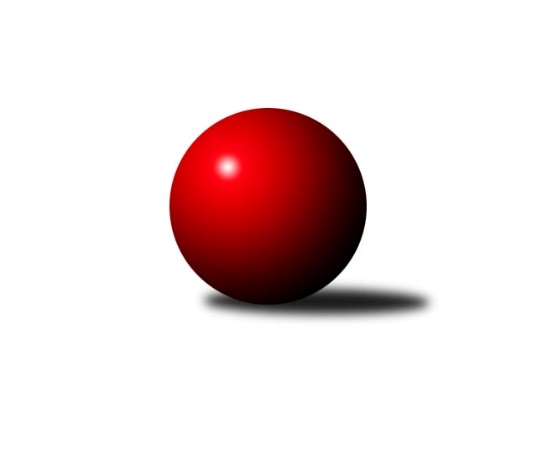 Č.1Ročník 2022/2023	1.6.2024 Okresní přebor - skupina B 2022/2023Statistika 1. kolaTabulka družstev:		družstvo	záp	výh	rem	proh	skore	sety	průměr	body	plné	dorážka	chyby	1.	TJ Lokomotiva Ústí n. L. D	1	1	0	0	5.0 : 1.0 	(4.0 : 4.0)	1648	2	1130	518	32	2.	Sokol Ústí n. L. B	1	1	0	0	5.0 : 1.0 	(4.0 : 4.0)	1484	2	1069	415	47	3.	TJ Kovostroj Děčín C	1	1	0	0	4.0 : 2.0 	(4.0 : 4.0)	1634	2	1145	489	27	4.	Sokol Roudnice nad Labem	1	1	0	0	4.0 : 2.0 	(4.0 : 4.0)	1601	2	1127	474	29	5.	TJ Teplice Letná D	0	0	0	0	0.0 : 0.0 	(0.0 : 0.0)	0	0	0	0	0	6.	TJ Teplice Letná C	0	0	0	0	0.0 : 0.0 	(0.0 : 0.0)	0	0	0	0	0	7.	Sokol Ústí n. L. C	1	0	0	1	2.0 : 4.0 	(4.0 : 4.0)	1572	0	1124	448	44	8.	SKK Bohušovice C	1	0	0	1	2.0 : 4.0 	(4.0 : 4.0)	1488	0	1060	428	45	9.	TJ Union Děčín	1	0	0	1	1.0 : 5.0 	(4.0 : 4.0)	1551	0	1095	456	38	10.	KO Česká Kamenice B	1	0	0	1	1.0 : 5.0 	(4.0 : 4.0)	1414	0	1022	392	57Tabulka doma:		družstvo	záp	výh	rem	proh	skore	sety	průměr	body	maximum	minimum	1.	TJ Lokomotiva Ústí n. L. D	1	1	0	0	5.0 : 1.0 	(4.0 : 4.0)	1648	2	1648	1648	2.	Sokol Ústí n. L. B	1	1	0	0	5.0 : 1.0 	(4.0 : 4.0)	1484	2	1484	1484	3.	TJ Kovostroj Děčín C	1	1	0	0	4.0 : 2.0 	(4.0 : 4.0)	1634	2	1634	1634	4.	Sokol Roudnice nad Labem	1	1	0	0	4.0 : 2.0 	(4.0 : 4.0)	1601	2	1601	1601	5.	TJ Union Děčín	0	0	0	0	0.0 : 0.0 	(0.0 : 0.0)	0	0	0	0	6.	TJ Teplice Letná C	0	0	0	0	0.0 : 0.0 	(0.0 : 0.0)	0	0	0	0	7.	SKK Bohušovice C	0	0	0	0	0.0 : 0.0 	(0.0 : 0.0)	0	0	0	0	8.	TJ Teplice Letná D	0	0	0	0	0.0 : 0.0 	(0.0 : 0.0)	0	0	0	0	9.	Sokol Ústí n. L. C	0	0	0	0	0.0 : 0.0 	(0.0 : 0.0)	0	0	0	0	10.	KO Česká Kamenice B	0	0	0	0	0.0 : 0.0 	(0.0 : 0.0)	0	0	0	0Tabulka venku:		družstvo	záp	výh	rem	proh	skore	sety	průměr	body	maximum	minimum	1.	TJ Lokomotiva Ústí n. L. D	0	0	0	0	0.0 : 0.0 	(0.0 : 0.0)	0	0	0	0	2.	Sokol Roudnice nad Labem	0	0	0	0	0.0 : 0.0 	(0.0 : 0.0)	0	0	0	0	3.	Sokol Ústí n. L. B	0	0	0	0	0.0 : 0.0 	(0.0 : 0.0)	0	0	0	0	4.	TJ Kovostroj Děčín C	0	0	0	0	0.0 : 0.0 	(0.0 : 0.0)	0	0	0	0	5.	TJ Teplice Letná D	0	0	0	0	0.0 : 0.0 	(0.0 : 0.0)	0	0	0	0	6.	TJ Teplice Letná C	0	0	0	0	0.0 : 0.0 	(0.0 : 0.0)	0	0	0	0	7.	Sokol Ústí n. L. C	1	0	0	1	2.0 : 4.0 	(4.0 : 4.0)	1572	0	1572	1572	8.	SKK Bohušovice C	1	0	0	1	2.0 : 4.0 	(4.0 : 4.0)	1488	0	1488	1488	9.	TJ Union Děčín	1	0	0	1	1.0 : 5.0 	(4.0 : 4.0)	1551	0	1551	1551	10.	KO Česká Kamenice B	1	0	0	1	1.0 : 5.0 	(4.0 : 4.0)	1414	0	1414	1414Tabulka podzimní části:		družstvo	záp	výh	rem	proh	skore	sety	průměr	body	doma	venku	1.	TJ Lokomotiva Ústí n. L. D	1	1	0	0	5.0 : 1.0 	(4.0 : 4.0)	1648	2 	1 	0 	0 	0 	0 	0	2.	Sokol Ústí n. L. B	1	1	0	0	5.0 : 1.0 	(4.0 : 4.0)	1484	2 	1 	0 	0 	0 	0 	0	3.	TJ Kovostroj Děčín C	1	1	0	0	4.0 : 2.0 	(4.0 : 4.0)	1634	2 	1 	0 	0 	0 	0 	0	4.	Sokol Roudnice nad Labem	1	1	0	0	4.0 : 2.0 	(4.0 : 4.0)	1601	2 	1 	0 	0 	0 	0 	0	5.	TJ Teplice Letná D	0	0	0	0	0.0 : 0.0 	(0.0 : 0.0)	0	0 	0 	0 	0 	0 	0 	0	6.	TJ Teplice Letná C	0	0	0	0	0.0 : 0.0 	(0.0 : 0.0)	0	0 	0 	0 	0 	0 	0 	0	7.	Sokol Ústí n. L. C	1	0	0	1	2.0 : 4.0 	(4.0 : 4.0)	1572	0 	0 	0 	0 	0 	0 	1	8.	SKK Bohušovice C	1	0	0	1	2.0 : 4.0 	(4.0 : 4.0)	1488	0 	0 	0 	0 	0 	0 	1	9.	TJ Union Děčín	1	0	0	1	1.0 : 5.0 	(4.0 : 4.0)	1551	0 	0 	0 	0 	0 	0 	1	10.	KO Česká Kamenice B	1	0	0	1	1.0 : 5.0 	(4.0 : 4.0)	1414	0 	0 	0 	0 	0 	0 	1Tabulka jarní části:		družstvo	záp	výh	rem	proh	skore	sety	průměr	body	doma	venku	1.	SKK Bohušovice C	0	0	0	0	0.0 : 0.0 	(0.0 : 0.0)	0	0 	0 	0 	0 	0 	0 	0 	2.	TJ Lokomotiva Ústí n. L. D	0	0	0	0	0.0 : 0.0 	(0.0 : 0.0)	0	0 	0 	0 	0 	0 	0 	0 	3.	Sokol Roudnice nad Labem	0	0	0	0	0.0 : 0.0 	(0.0 : 0.0)	0	0 	0 	0 	0 	0 	0 	0 	4.	TJ Union Děčín	0	0	0	0	0.0 : 0.0 	(0.0 : 0.0)	0	0 	0 	0 	0 	0 	0 	0 	5.	Sokol Ústí n. L. C	0	0	0	0	0.0 : 0.0 	(0.0 : 0.0)	0	0 	0 	0 	0 	0 	0 	0 	6.	TJ Kovostroj Děčín C	0	0	0	0	0.0 : 0.0 	(0.0 : 0.0)	0	0 	0 	0 	0 	0 	0 	0 	7.	TJ Teplice Letná C	0	0	0	0	0.0 : 0.0 	(0.0 : 0.0)	0	0 	0 	0 	0 	0 	0 	0 	8.	TJ Teplice Letná D	0	0	0	0	0.0 : 0.0 	(0.0 : 0.0)	0	0 	0 	0 	0 	0 	0 	0 	9.	KO Česká Kamenice B	0	0	0	0	0.0 : 0.0 	(0.0 : 0.0)	0	0 	0 	0 	0 	0 	0 	0 	10.	Sokol Ústí n. L. B	0	0	0	0	0.0 : 0.0 	(0.0 : 0.0)	0	0 	0 	0 	0 	0 	0 	0 Zisk bodů pro družstvo:		jméno hráče	družstvo	body	zápasy	v %	dílčí body	sety	v %	1.	Josef Devera ml.	SKK Bohušovice C 	1	/	1	(100%)	2	/	2	(100%)	2.	Pavel Mihalík 	Sokol Ústí n. L. B 	1	/	1	(100%)	2	/	2	(100%)	3.	Petr Kumstát 	TJ Union Děčín 	1	/	1	(100%)	2	/	2	(100%)	4.	Pavel Nováček 	Sokol Ústí n. L. C 	1	/	1	(100%)	2	/	2	(100%)	5.	Čestmír Dvořák 	TJ Kovostroj Děčín C 	1	/	1	(100%)	2	/	2	(100%)	6.	Miroslav Král 	KO Česká Kamenice B 	1	/	1	(100%)	2	/	2	(100%)	7.	Josef Matoušek 	TJ Lokomotiva Ústí n. L. D 	1	/	1	(100%)	2	/	2	(100%)	8.	Radek Plicka 	Sokol Roudnice nad Labem 	1	/	1	(100%)	2	/	2	(100%)	9.	Jiří Pulchart 	Sokol Ústí n. L. B 	1	/	1	(100%)	1	/	2	(50%)	10.	Petr Staněk 	Sokol Ústí n. L. B 	1	/	1	(100%)	1	/	2	(50%)	11.	Kristýna Vorlická 	TJ Lokomotiva Ústí n. L. D 	1	/	1	(100%)	1	/	2	(50%)	12.	Jaroslav Vorlický 	TJ Lokomotiva Ústí n. L. D 	1	/	1	(100%)	1	/	2	(50%)	13.	Simona Puschová 	Sokol Ústí n. L. C 	1	/	1	(100%)	1	/	2	(50%)	14.	Petr Veselý 	TJ Kovostroj Děčín C 	1	/	1	(100%)	1	/	2	(50%)	15.	Josef Kecher 	Sokol Roudnice nad Labem 	1	/	1	(100%)	1	/	2	(50%)	16.	Roman Filip 	SKK Bohušovice C 	1	/	1	(100%)	1	/	2	(50%)	17.	Tereza Brožková 	SKK Bohušovice C 	0	/	1	(0%)	1	/	2	(50%)	18.	Václav Pavelka 	TJ Union Děčín 	0	/	1	(0%)	1	/	2	(50%)	19.	Petr Došek 	Sokol Roudnice nad Labem 	0	/	1	(0%)	1	/	2	(50%)	20.	Jan Chvátal 	KO Česká Kamenice B 	0	/	1	(0%)	1	/	2	(50%)	21.	Jan Pecha 	TJ Union Děčín 	0	/	1	(0%)	1	/	2	(50%)	22.	Antonín Hrabě 	TJ Kovostroj Děčín C 	0	/	1	(0%)	1	/	2	(50%)	23.	Jiří Malec 	KO Česká Kamenice B 	0	/	1	(0%)	1	/	2	(50%)	24.	Eugen Šroff 	Sokol Ústí n. L. B 	0	/	1	(0%)	0	/	2	(0%)	25.	Olga Urbanová 	KO Česká Kamenice B 	0	/	1	(0%)	0	/	2	(0%)	26.	Jan Baco 	TJ Union Děčín 	0	/	1	(0%)	0	/	2	(0%)	27.	Sylva Vahalová 	SKK Bohušovice C 	0	/	1	(0%)	0	/	2	(0%)	28.	Miroslav Rejchrt 	TJ Kovostroj Děčín C 	0	/	1	(0%)	0	/	2	(0%)	29.	Jitka Sottnerová 	TJ Lokomotiva Ústí n. L. D 	0	/	1	(0%)	0	/	2	(0%)	30.	Vladimír Chrpa 	Sokol Roudnice nad Labem 	0	/	1	(0%)	0	/	2	(0%)	31.	Petr Šanda 	Sokol Ústí n. L. C 	0	/	1	(0%)	0	/	2	(0%)Průměry na kuželnách:		kuželna	průměr	plné	dorážka	chyby	výkon na hráče	1.	Kovostroj Děčín, 1-2	1603	1134	468	35.5	(400.8)	2.	TJ Lokomotiva Ústí nad Labem, 1-4	1599	1112	487	35.0	(399.9)	3.	TJ Teplice Letná, 1-2	1569	1115	454	43.5	(392.3)	4.	Roudnice, 1-2	1544	1093	451	37.0	(386.1)	5.	Sokol Ústí, 1-2	1449	1045	403	52.0	(362.3)Nejlepší výkony na kuželnách:Kovostroj Děčín, 1-2TJ Kovostroj Děčín C	1634	1. kolo	Pavel Nováček 	Sokol Ústí n. L. C	438	1. koloSokol Ústí n. L. C	1572	1. kolo	Simona Puschová 	Sokol Ústí n. L. C	423	1. kolo		. kolo	Čestmír Dvořák 	TJ Kovostroj Děčín C	417	1. kolo		. kolo	Miroslav Rejchrt 	TJ Kovostroj Děčín C	408	1. kolo		. kolo	Antonín Hrabě 	TJ Kovostroj Děčín C	406	1. kolo		. kolo	Petr Veselý 	TJ Kovostroj Děčín C	403	1. kolo		. kolo	Jaroslav Kuneš 	Sokol Ústí n. L. C	380	1. kolo		. kolo	Petr Šanda 	Sokol Ústí n. L. C	331	1. koloTJ Lokomotiva Ústí nad Labem, 1-4TJ Lokomotiva Ústí n. L. D	1648	1. kolo	Josef Matoušek 	TJ Lokomotiva Ústí n. L. D	430	1. koloTJ Union Děčín	1551	1. kolo	Kristýna Vorlická 	TJ Lokomotiva Ústí n. L. D	424	1. kolo		. kolo	Petr Kumstát 	TJ Union Děčín	409	1. kolo		. kolo	Jaroslav Vorlický 	TJ Lokomotiva Ústí n. L. D	406	1. kolo		. kolo	Václav Pavelka 	TJ Union Děčín	392	1. kolo		. kolo	Jan Pecha 	TJ Union Děčín	389	1. kolo		. kolo	Jitka Sottnerová 	TJ Lokomotiva Ústí n. L. D	388	1. kolo		. kolo	Jan Baco 	TJ Union Děčín	361	1. koloTJ Teplice Letná, 1-2TJ Teplice Letná C	1624	1. kolo	Martin Soukup 	TJ Teplice Letná C	430	1. koloTJ Teplice Letná D	1514	1. kolo	Martin Lukeš 	TJ Teplice Letná C	427	1. kolo		. kolo	Michal Horňák 	TJ Teplice Letná C	408	1. kolo		. kolo	Martin Pokorný 	TJ Teplice Letná D	400	1. kolo		. kolo	Markéta Matějáková 	TJ Teplice Letná D	377	1. kolo		. kolo	Jana Jarošová 	TJ Teplice Letná D	371	1. kolo		. kolo	Ivan Králik 	TJ Teplice Letná D	366	1. kolo		. kolo	Jindřich Hruška 	TJ Teplice Letná C	359	1. koloRoudnice, 1-2Sokol Roudnice nad Labem	1601	1. kolo	Roman Filip 	SKK Bohušovice C	432	1. koloSKK Bohušovice C	1488	1. kolo	Petr Došek 	Sokol Roudnice nad Labem	431	1. kolo		. kolo	Radek Plicka 	Sokol Roudnice nad Labem	422	1. kolo		. kolo	Josef Devera ml.	SKK Bohušovice C	400	1. kolo		. kolo	Josef Kecher 	Sokol Roudnice nad Labem	392	1. kolo		. kolo	Tereza Brožková 	SKK Bohušovice C	372	1. kolo		. kolo	Vladimír Chrpa 	Sokol Roudnice nad Labem	356	1. kolo		. kolo	Sylva Vahalová 	SKK Bohušovice C	284	1. koloSokol Ústí, 1-2Sokol Ústí n. L. B	1484	1. kolo	Petr Staněk 	Sokol Ústí n. L. B	418	1. koloKO Česká Kamenice B	1414	1. kolo	Jan Chvátal 	KO Česká Kamenice B	402	1. kolo		. kolo	Miroslav Král 	KO Česká Kamenice B	382	1. kolo		. kolo	Pavel Mihalík 	Sokol Ústí n. L. B	380	1. kolo		. kolo	Jiří Pulchart 	Sokol Ústí n. L. B	359	1. kolo		. kolo	Jiří Malec 	KO Česká Kamenice B	336	1. kolo		. kolo	Eugen Šroff 	Sokol Ústí n. L. B	327	1. kolo		. kolo	Olga Urbanová 	KO Česká Kamenice B	294	1. koloČetnost výsledků:	5.0 : 1.0	3x	4.0 : 2.0	2x